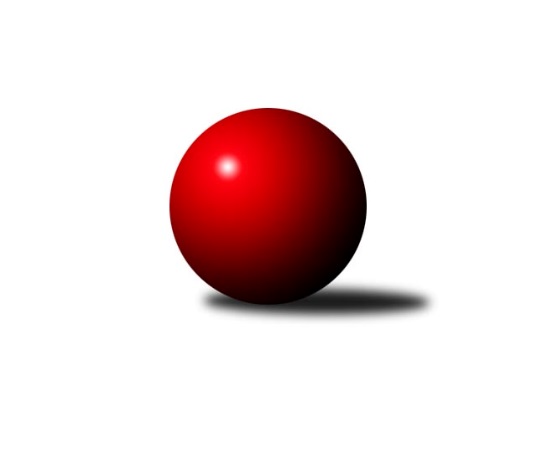 Č.6Ročník 2021/2022	6.11.2021Nejlepšího výkonu v tomto kole: 1742 dosáhlo družstvo: TJ Dynamo Liberec BKrajský přebor Libereckého kraje 2021/2022Výsledky 6. kolaSouhrnný přehled výsledků:TJ Bižuterie Jablonec n.N. B	- SK Skalice C	4:2	1477:1459	2.0:6.0	4.11.TJ Bižuterie Jablonec n.N. A	- TJ Kuželky Česká Lípa C	4:2	1613:1477	4.5:3.5	4.11.TJ Spartak Chrastava	- TJ Kuželky Česká Lípa B	2:4	1587:1601	3.0:5.0	4.11.SK Šluknov B	- TJ Lokomotiva Liberec B	4:2	1636:1501	4.5:3.5	5.11.TJ Dynamo Liberec B	- SK Skalice B	4:2	1742:1560	5.0:3.0	5.11.TJ Doksy A	- TJ Doksy B	6:0	1689:1479	8.0:0.0	6.11.TJ Lokomotiva Liberec B	- SK Skalice C	5:1	1667:1594	6.0:2.0	21.10.TJ Doksy B	- TJ Bižuterie Jablonec n.N. A	1:5	1424:1526	2.0:6.0	22.10.Tabulka družstev:	1.	TJ Doksy A	6	6	0	0	32.0 : 4.0 	40.0 : 8.0 	 1750	12	2.	TJ Bižuterie Jablonec n.N. A	6	4	2	0	26.0 : 10.0 	29.5 : 18.5 	 1657	10	3.	TJ Kuželky Česká Lípa B	6	5	0	1	24.0 : 12.0 	27.5 : 20.5 	 1661	10	4.	SK Šluknov B	6	4	0	2	22.0 : 14.0 	27.0 : 21.0 	 1596	8	5.	TJ Dynamo Liberec B	6	4	0	2	20.5 : 15.5 	25.0 : 23.0 	 1613	8	6.	TJ Lokomotiva Liberec B	6	2	1	3	18.0 : 18.0 	25.0 : 23.0 	 1551	5	7.	SK Skalice C	6	2	1	3	16.0 : 20.0 	24.0 : 24.0 	 1589	5	8.	TJ Bižuterie Jablonec n.N. B	6	2	1	3	14.0 : 22.0 	15.5 : 32.5 	 1530	5	9.	SK Skalice B	6	2	0	4	16.0 : 20.0 	25.5 : 22.5 	 1584	4	10.	TJ Spartak Chrastava	6	1	0	5	10.0 : 26.0 	20.5 : 27.5 	 1519	2	11.	TJ Kuželky Česká Lípa C	6	1	0	5	9.0 : 27.0 	15.5 : 32.5 	 1556	2	12.	TJ Doksy B	6	0	1	5	8.5 : 27.5 	13.0 : 35.0 	 1449	1Podrobné výsledky kola:	 TJ Bižuterie Jablonec n.N. B	1477	4:2	1459	SK Skalice C	Daniel Hokynář	 	 184 	 180 		364 	 0:2 	 393 	 	203 	 190		Martin Foltyn	Iva Kunová	 	 174 	 184 		358 	 0:2 	 393 	 	183 	 210		Jiří Horník	Robert Hokynář	 	 180 	 156 		336 	 1:1 	 306 	 	149 	 157		Milan Hňoupek	Josef Kuna	 	 227 	 192 		419 	 1:1 	 367 	 	171 	 196		Petr Hňoupekrozhodčí: Jiří TůmaNejlepší výkon utkání: 419 - Josef Kuna	 TJ Bižuterie Jablonec n.N. A	1613	4:2	1477	TJ Kuželky Česká Lípa C	Adam Patočka	 	 187 	 181 		368 	 0.5:1.5 	 387 	 	187 	 200		Petr Dvořák	Matouš Janda	 	 227 	 196 		423 	 2:0 	 336 	 	165 	 171		Marie Kubánková	Zdeněk Vokatý	 	 204 	 221 		425 	 2:0 	 326 	 	182 	 144		Libuše Lapešová	Miroslav Pastyřík	 	 205 	 192 		397 	 0:2 	 428 	 	210 	 218		Václav Žitnýrozhodčí: Miroslav PastyříkNejlepší výkon utkání: 428 - Václav Žitný	 TJ Spartak Chrastava	1587	2:4	1601	TJ Kuželky Česká Lípa B	Jaroslav Jeník	 	 213 	 179 		392 	 1:1 	 381 	 	200 	 181		Miloslav Pöra	Karel Mottl	 	 223 	 196 		419 	 1:1 	 402 	 	183 	 219		Jaroslav Košek	Danuše Husáková	 	 184 	 182 		366 	 0:2 	 380 	 	191 	 189		Dan Paszek	Jana Vokounová	 	 218 	 192 		410 	 1:1 	 438 	 	207 	 231		Jiří Coubalrozhodčí: František VokounNejlepší výkon utkání: 438 - Jiří Coubal	 SK Šluknov B	1636	4:2	1501	TJ Lokomotiva Liberec B	Petr Tichý	 	 199 	 237 		436 	 2:0 	 382 	 	170 	 212		Jaromír Tomášek	Věra Navrátilová	 	 186 	 184 		370 	 0:2 	 386 	 	200 	 186		Jana Kořínková	Anita Morkusová	 	 202 	 205 		407 	 0.5:1.5 	 408 	 	203 	 205		Bohumír Dušek	Dušan Knobloch	 	 214 	 209 		423 	 2:0 	 325 	 	148 	 177		Jan Pašekrozhodčí: Petr TichýNejlepší výkon utkání: 436 - Petr Tichý	 TJ Dynamo Liberec B	1742	4:2	1560	SK Skalice B	Hana Vnoučková	 	 194 	 206 		400 	 0:2 	 420 	 	212 	 208		Ladislav Javorek st.	Vojtěch Trojan	 	 249 	 220 		469 	 2:0 	 359 	 	191 	 168		Miroslava Löffelmannová	Emília Císařovská	 	 220 	 198 		418 	 1:1 	 419 	 	200 	 219		Petr Tregner	Ludvík Szabo	 	 214 	 241 		455 	 2:0 	 362 	 	185 	 177		Petra Javorkovározhodčí:  Vedoucí družstevNejlepší výkon utkání: 469 - Vojtěch Trojan	 TJ Doksy A	1689	6:0	1479	TJ Doksy B	Radek Kozák	 	 207 	 210 		417 	 2:0 	 387 	 	198 	 189		Aleš Stach	Jiří Klíma st.	 	 218 	 213 		431 	 2:0 	 406 	 	204 	 202		Václav Bláha st.	Jaroslava Vacková	 	 214 	 214 		428 	 2:0 	 370 	 	171 	 199		Kamila Klímová	Václav Paluska	 	 208 	 205 		413 	 2:0 	 316 	 	162 	 154		Martina Chadrabovározhodčí: Tereza KozákováNejlepší výkon utkání: 431 - Jiří Klíma st.	 TJ Lokomotiva Liberec B	1667	5:1	1594	SK Skalice C	Jaromír Tomášek	 	 178 	 210 		388 	 2:0 	 343 	 	176 	 167		Milan Hňoupek	Jana Kořínková	 	 209 	 214 		423 	 2:0 	 396 	 	188 	 208		Petr Hňoupek	Jan Pašek *1	 	 196 	 238 		434 	 2:0 	 376 	 	194 	 182		Martin Foltyn	Anton Zajac	 	 194 	 228 		422 	 0:2 	 479 	 	241 	 238		Martin Zemanrozhodčí: Bohumír Dušekstřídání: *1 od 51. hodu Bohumír DušekNejlepší výkon utkání: 479 - Martin Zeman	 TJ Doksy B	1424	1:5	1526	TJ Bižuterie Jablonec n.N. A	Václav Bláha st.	 	 196 	 200 		396 	 2:0 	 334 	 	149 	 185		Adam Patočka	Marek Kozák	 	 186 	 161 		347 	 0:2 	 383 	 	192 	 191		Matouš Janda	Filip Doležal	 	 179 	 150 		329 	 0:2 	 410 	 	190 	 220		Zdeněk Vokatý	Michal Valeš	 	 182 	 170 		352 	 0:2 	 399 	 	190 	 209		Miroslav Pastyříkrozhodčí: Radek KozákNejlepší výkon utkání: 410 - Zdeněk VokatýPořadí jednotlivců:	jméno hráče	družstvo	celkem	plné	dorážka	chyby	poměr kuž.	Maximum	1.	Jiří Klíma  st.	TJ Doksy A	463.50	308.0	155.5	1.8	4/4	(500)	2.	Vojtěch Trojan 	TJ Dynamo Liberec B	449.67	303.1	146.6	6.2	3/4	(502)	3.	Václav Žitný 	TJ Kuželky Česká Lípa C	446.67	307.4	139.3	8.6	3/3	(475)	4.	Ladislav Wajsar  ml.	TJ Dynamo Liberec B	443.00	296.0	147.0	6.3	3/4	(489)	5.	Václav Paluska 	TJ Doksy A	441.25	294.8	146.5	3.3	4/4	(474)	6.	Dušan Knobloch 	SK Šluknov B	440.13	297.4	142.8	4.3	4/4	(458)	7.	Anton Zajac 	TJ Lokomotiva Liberec B	437.50	295.0	142.5	5.6	2/3	(450)	8.	Zdeněk Vokatý 	TJ Bižuterie Jablonec n.N. A	436.25	296.9	139.3	5.3	4/4	(479)	9.	Jiří Kuric 	TJ Doksy A	435.83	287.7	148.2	3.2	3/4	(460)	10.	Miroslav Pastyřík 	TJ Bižuterie Jablonec n.N. A	431.13	302.8	128.4	6.0	4/4	(460)	11.	Josef Kuna 	TJ Bižuterie Jablonec n.N. B	428.83	301.2	127.7	7.2	4/4	(474)	12.	Jiří Coubal 	TJ Kuželky Česká Lípa B	428.08	294.9	133.2	6.7	4/4	(480)	13.	Petr Tregner 	SK Skalice B	426.89	297.8	129.1	8.6	3/4	(483)	14.	Petr Tichý 	SK Šluknov B	426.89	299.6	127.3	5.7	3/4	(452)	15.	Ladislav Javorek  st.	SK Skalice B	423.25	293.7	129.6	9.8	4/4	(494)	16.	Ludvík Szabo 	TJ Dynamo Liberec B	420.44	297.7	122.8	6.1	3/4	(458)	17.	Jana Vokounová 	TJ Spartak Chrastava	420.00	286.9	133.1	7.3	4/4	(440)	18.	Jaroslav Košek 	TJ Kuželky Česká Lípa B	418.83	294.8	124.0	6.7	4/4	(468)	19.	Dan Paszek 	TJ Kuželky Česká Lípa B	412.25	294.5	117.8	9.0	4/4	(438)	20.	Bohumír Dušek 	TJ Lokomotiva Liberec B	411.33	288.0	123.3	8.7	3/3	(421)	21.	Jiří Horník 	SK Skalice C	405.00	288.5	116.5	9.5	2/3	(417)	22.	Miloslav Pöra 	TJ Kuželky Česká Lípa B	399.42	283.2	116.3	12.0	4/4	(444)	23.	Martin Foltyn 	SK Skalice C	395.17	279.5	115.7	12.3	3/3	(418)	24.	Petr Dvořák 	TJ Kuželky Česká Lípa C	394.50	287.5	107.0	15.2	3/3	(415)	25.	Petr Hňoupek 	SK Skalice C	393.33	277.1	116.3	11.9	3/3	(442)	26.	Jana Kořínková 	TJ Lokomotiva Liberec B	393.00	276.4	116.6	9.9	3/3	(433)	27.	Václav Bláha  st.	TJ Doksy B	393.00	278.3	114.7	7.5	3/3	(406)	28.	Ladislava Šmídová 	SK Skalice B	384.67	290.3	94.3	14.3	3/4	(434)	29.	Jaromír Tomášek 	TJ Lokomotiva Liberec B	382.25	264.9	117.3	12.4	3/3	(400)	30.	Emília Císařovská 	TJ Dynamo Liberec B	381.25	273.6	107.6	12.5	4/4	(418)	31.	Marie Kubánková 	TJ Kuželky Česká Lípa C	380.72	270.7	110.0	12.1	3/3	(444)	32.	Jan Marušák 	SK Šluknov B	377.83	274.3	103.5	11.5	3/4	(384)	33.	Karel Mottl 	TJ Spartak Chrastava	377.42	271.8	105.6	11.9	4/4	(419)	34.	Miroslava Löffelmannová 	SK Skalice B	377.25	271.1	106.1	14.3	4/4	(420)	35.	Aleš Stach 	TJ Doksy B	376.33	260.7	115.7	11.0	3/3	(387)	36.	Daniel Hokynář 	TJ Bižuterie Jablonec n.N. B	371.11	258.0	113.1	11.2	3/4	(403)	37.	Danuše Husáková 	TJ Spartak Chrastava	367.58	264.8	102.8	13.9	4/4	(396)	38.	Kamila Klímová 	TJ Doksy B	364.50	264.8	99.8	16.0	2/3	(370)	39.	Hana Vnoučková 	TJ Dynamo Liberec B	362.67	254.9	107.8	11.3	4/4	(415)	40.	Iva Kunová 	TJ Bižuterie Jablonec n.N. B	362.00	261.0	101.0	17.9	4/4	(406)	41.	Adam Patočka 	TJ Bižuterie Jablonec n.N. A	358.50	266.6	91.9	17.1	4/4	(403)	42.	Zdeněk Šalda 	TJ Kuželky Česká Lípa C	358.50	272.3	86.3	22.3	2/3	(387)	43.	Věra Navrátilová 	SK Šluknov B	354.33	258.2	96.2	15.5	4/4	(370)	44.	Jaroslav Jeník 	TJ Spartak Chrastava	353.67	252.9	100.8	14.3	4/4	(392)	45.	Kateřina Stejskalová 	TJ Doksy B	346.50	261.5	85.0	15.5	2/3	(355)	46.	Robert Hokynář 	TJ Bižuterie Jablonec n.N. B	345.11	257.6	87.6	18.4	3/4	(366)	47.	Libuše Lapešová 	TJ Kuželky Česká Lípa C	343.25	240.0	103.3	13.5	2/3	(362)	48.	Jan Pašek 	TJ Lokomotiva Liberec B	342.00	253.0	89.0	15.0	2/3	(359)	49.	Milan Hňoupek 	SK Skalice C	333.33	255.7	77.7	22.3	3/3	(351)	50.	Martina Chadrabová 	TJ Doksy B	332.00	241.0	91.0	17.0	3/3	(371)		Robert Křenek 	SK Skalice C	489.00	329.0	160.0	5.5	1/3	(500)		Martin Zeman 	SK Skalice C	479.00	327.0	152.0	3.0	1/3	(479)		Jan Zeman 	TJ Bižuterie Jablonec n.N. A	459.00	304.5	154.5	2.0	2/4	(474)		Jiří Tůma 	TJ Bižuterie Jablonec n.N. A	455.00	315.0	140.0	5.0	1/4	(455)		Libor Křenek 	SK Skalice C	449.00	318.3	130.8	13.0	1/3	(505)		Martin Ducke 	TJ Kuželky Česká Lípa B	446.50	293.0	153.5	5.0	1/4	(474)		Jaroslava Kozáková 	SK Skalice B	443.00	315.7	127.3	14.3	1/4	(454)		Radek Kozák 	TJ Doksy A	422.25	283.3	139.0	4.5	2/4	(424)		Jakub Šimon 	TJ Doksy A	420.00	295.5	124.5	6.5	2/4	(432)		Jaroslava Vacková 	TJ Doksy A	414.75	283.5	131.3	6.8	2/4	(428)		Daniel Paterko 	TJ Bižuterie Jablonec n.N. B	412.00	283.0	129.0	7.5	2/4	(436)		Anita Morkusová 	SK Šluknov B	408.00	293.0	115.0	7.8	2/4	(427)		Natálie Kozáková 	TJ Doksy A	407.50	293.3	114.3	9.8	2/4	(421)		Rostislav Doležal 	SK Skalice C	407.50	296.5	111.0	14.0	1/3	(421)		Matouš Janda 	TJ Bižuterie Jablonec n.N. A	394.33	281.2	113.2	9.5	2/4	(423)		Karel Barcal 	SK Šluknov B	382.00	285.0	97.0	16.0	1/4	(382)		Petr Mádl 	TJ Doksy B	374.00	270.0	104.0	9.0	1/3	(374)		Michal Stejskal 	TJ Doksy B	367.00	236.0	131.0	9.0	1/3	(367)		Michal Valeš 	TJ Doksy B	357.50	244.5	113.0	9.5	1/3	(363)		Marek Kozák 	TJ Doksy B	353.50	261.5	92.0	10.5	1/3	(360)		Filip Doležal 	TJ Doksy B	343.00	258.0	85.0	16.5	1/3	(357)		Vladimír Procházka 	TJ Kuželky Česká Lípa C	343.00	290.0	53.0	28.0	1/3	(343)		Petra Javorková 	SK Skalice B	341.50	242.0	99.5	18.0	2/4	(362)		Václav Bláha  ml.	TJ Doksy B	325.00	228.0	97.0	15.0	1/3	(325)Sportovně technické informace:Starty náhradníků:registrační číslo	jméno a příjmení 	datum startu 	družstvo	číslo startu
Hráči dopsaní na soupisku:registrační číslo	jméno a příjmení 	datum startu 	družstvo	Program dalšího kola:7. kolo10.11.2021	st	17:00	TJ Kuželky Česká Lípa C - TJ Doksy B	10.11.2021	st	17:00	TJ Kuželky Česká Lípa B - SK Šluknov B	11.11.2021	čt	17:00	TJ Lokomotiva Liberec B - TJ Doksy A	11.11.2021	čt	17:00	SK Skalice C - TJ Dynamo Liberec B	11.11.2021	čt	17:00	TJ Bižuterie Jablonec n.N. A - TJ Bižuterie Jablonec n.N. B	Nejlepší šestka kola - absolutněNejlepší šestka kola - absolutněNejlepší šestka kola - absolutněNejlepší šestka kola - absolutněNejlepší šestka kola - dle průměru kuželenNejlepší šestka kola - dle průměru kuželenNejlepší šestka kola - dle průměru kuželenNejlepší šestka kola - dle průměru kuželenNejlepší šestka kola - dle průměru kuželenPočetJménoNázev týmuVýkonPočetJménoNázev týmuPrůměr (%)Výkon4xVojtěch TrojanDyn. Liberec B4691xPetr TichýŠluknov B113.594362xLudvík SzaboDyn. Liberec B4554xVojtěch TrojanDyn. Liberec B113.364692xJiří CoubalČ. Lípa B4384xJiří Klíma st.Doksy A112.64311xPetr TichýŠluknov B4361xJaroslava VackováDoksy A111.824284xJiří Klíma st.Doksy A4311xJiří CoubalČ. Lípa B111.434381xJaroslava VackováDoksy A4283xDušan KnoblochŠluknov B110.2423